张工：非常感谢，持续反馈，每次都能得到及时优化；视觉感变得不错（高清屏字体的优化，体验感加强了）如下细节请考虑一下，不改也行，以及不错了，主要从视觉化感觉后期优化在如何把盘厂选型报价人员利用盘厂自己的生产报价表格把张工选型更好的复制粘贴选型小界面：同一开关的附件能否在增加附件列，便于盘厂汇总，和复制粘贴选型小界面：描述是没有用的，在复制粘贴时麻烦，其省下空间可以留给增加附件列《描述在选型小界面描述的上方方框可以看到（注意高清字体问题），另外在选型大界面也可以看到》；正常选型复制粘贴都是通过选型小界面完成的用的快捷方便，视觉感受号，用的人多，便于我们在盘厂推广时针对EP精灵                                        界面，查询替换，知道，字体稍微大一点点，虽然用不到，但感受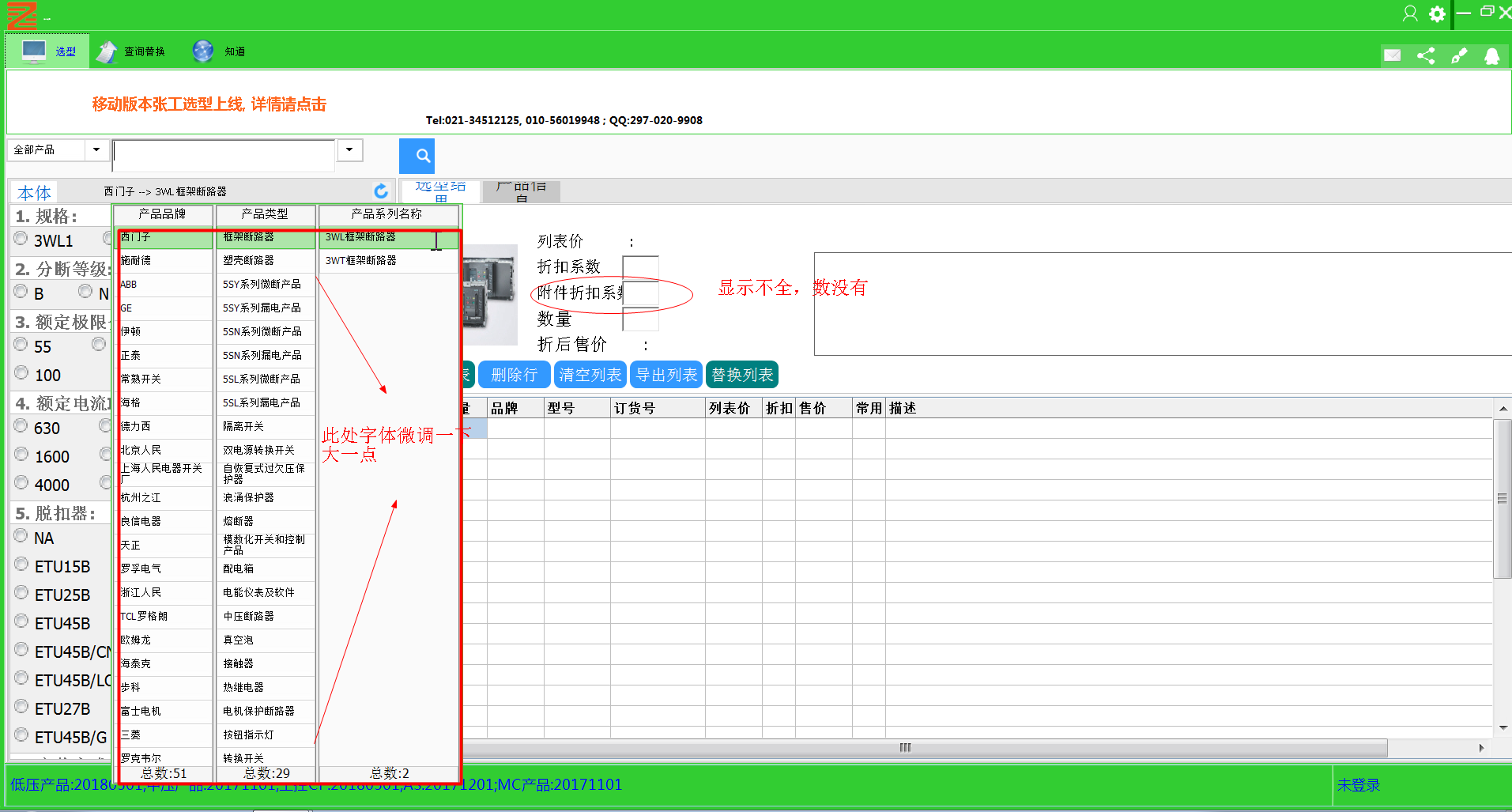 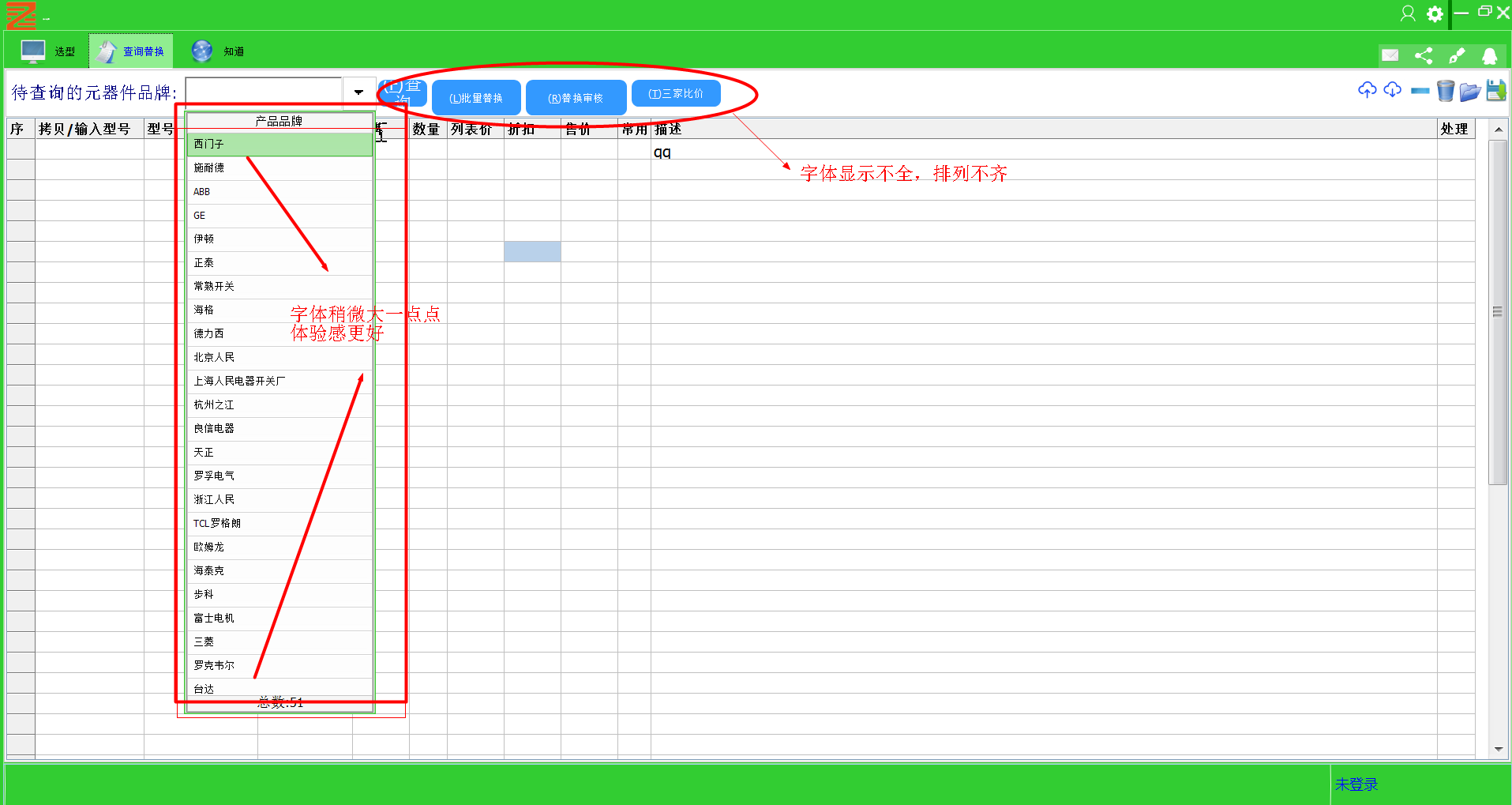 